______________Visto Diretor UPATESTADO DE TRABALHO PRISIONAL Nº ____/2014Certifico para os devidos fins que o(a) custodiado(a) ________________, Autos nº ________________, desempenhou atividades laborais no âmbito da Unidade Penal, durante o período e horários ora definidos na tabela abaixo, nos termos previstos pela norma legal, estabelecidos nos artigos 33, 126 e seguintes da Lei 7.210/1984 e demais acréscimos e alterações da Lei 12.433/2011:Campo Grande-MS, 01 de janeiro de 2014.__________________________________________Nome e ProntuárioChefe do Setor de Trabalho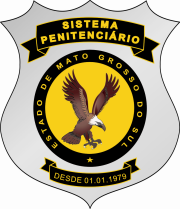 GOVERNO DO ESTADO DE MATO GROSSO DO SULSECRETARIA DE ESTADO DE JUSTIÇA E SEGURANÇA PUBLICAAGENCIA ESTADUAL DE ADMINISTRAÇÃO DO SISTEMA PENITENCIARIO–AGEPEN/MSESTABELECIMENTO PENAL RICARDO BRANDÃO DE PONTA PORÃ/MSTIPO DE TRABALHODATA INICIALDATA FINALHORÁRIOSUBTOTAL PERÍODOOBSERVAÇÃOTEMPO DE TRABALHO       COMPUTADO NO PERÍODOTEMPO DE TRABALHO       COMPUTADO NO PERÍODOTEMPO DE REMIÇÃO        TEMPO DE REMIÇÃO        